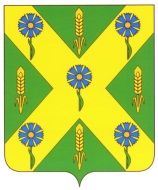 РОССИЙСКАЯ  ФЕДЕРАЦИЯОРЛОВСКАЯ ОБЛАСТЬАДМИНИСТРАЦИЯ НОВОСИЛЬСКОГО РАЙОНАПОСТАНОВЛЕНИЕ__11.10.2022г___    			                                           №_599_О перечне муниципального имущества, предназначенного для предоставления субъектам малого и среднего бизнеса и самозанятым гражданам	В соответствии и на основании ч.4 ст.18 Федерального закона от 24.07.2007г. № 209-ФЗ «О развитии малого и среднего предпринимательства в Российской Федерации», руководствуясь Порядком формирования, ведения, ежегодного дополнения и опубликования перечня муниципального  имущества Новосильского района, предназначенного для предоставления во владение и (или) пользования субъектам малого и среднего предпринимательства и самозанятым гражданам на территории Новосильского района,  администрация Новосильского района п о с т а н о в л я е т:1. Утвердить перечень муниципального имущества, предназначенного для предоставления во владение и (или) пользование субъектам малого и среднего предпринимательства и самозанятым гражданам на территории Новосильского района по состоянию на 1 ноября 2022 года согласно приложению (сведения об утверждённом перечне).2. Контроль за исполнением настоящего постановления возложить на первого заместителя Главы администрации Трусова Ю.В.	Глава Новосильского района                                          Е.Н. Демин